ЛУЦЬКА РАЙОННА  РАДА  ВОЛИНСЬКОЇ  ОБЛАСТІРІШЕННЯПро затвердження Положення про діяльність аукціонної комісії, створення аукціонної комісії та затвердження її персонального складу для продажу об’єктів малої приватизації спільної власності територіальних громад сіл, селищ та міст Луцького району Відповідно до пункту 20 частини 1, частини 2 статті 43 Закону України  «Про місцеве самоврядування в Україні», пункту 4 статті 15 Закону України «Про приватизацію державного і комунального майна», Положення про діяльність аукціонної комісії для продажу об’єктів малої приватизації, затвердженого Наказом Фонду державного майна України 06.04.2018 №486, зареєстрованого в Міністерстві юстиції України 27 квітня 2018 року за №529/31981, рекомендацій постійної комісії з питань використання майна спільної власності територіальних громад сіл, селищ, міст району від 14.09.2021 №12/6 «Про проєкт рішення «Про затвердження Положення про діяльність аукціонної комісії, створення аукціонної комісії та затвердження її персонального складу для продажу об’єктів малої приватизації спільної власності територіальних громад сіл, селищ та міст Луцького району», районна рада  вирішила:	1.Затвердити  Положення про діяльність аукціонної комісії для продажу об’єктів малої приватизації спільної власності територіальних громад сіл, селищ та  міст району (додаток 1).	2. Створити аукціонну комісію для продажу об’єктів малої приватизації спільної власності територіальних громад сіл, селищ та  міст району.3. Затвердити персональний склад аукціонної комісії для продажу об’єктів малої приватизації спільної власності територіальних громад сіл, селищ та  міст району (додаток 2).4. Контроль за виконанням цього рішення покласти на постійну комісію районної ради з питань використання майна спільної власності територіальних громад сіл, селищ, міст району.Голова районної ради                                                     Олександр ОМЕЛЬЧУКМатвійчук  247077 Дата оприлюднення  05.10.2021	 ЗАТВЕРДЖЕНО                                                                                                               Додаток 1                                                                                           рішення районної ради	 30.09.2021 №7/22Положення
про діяльність аукціонної комісії для
продажу об’єктів малої приватизації спільної власності територіальних громад сіл, селищ та міст Луцького районуІ. Загальні положення1.Це Положення, розроблене відповідно до частини четвертої статті 15 Закону України «Про приватизацію державного і комунального майна», визначає порядок утворення аукціонної комісії для продажу об’єктів малої приватизації спільної власності територіальних громад сіл, селищ і міста району  (далі - комісія), її повноваження, права та порядок роботи.2.Комісія у своїй діяльності керується Конституцією України, законами України, нормативними актами районної ради  та цим Положенням.ІІ. Склад, порядок утворення комісії та її повноваження1.Комісія є діючим колегіальним органом, що утворюється рішенням районної ради для продажу об’єктів малої приватизації спільної власності територіальних громад сіл, селищ та міст району. 2.До складу комісії входять дев’ять осіб, з числа представників виконавчого апарату районної ради, балансоутримувача, депутатів районної ради.У разі потреби до складу комісії можуть залучатися з правом дорадчого голосу спеціалісти, експерти, представники органів виконавчої влади, підприємств та/або господарських товариств тощо.3.Основні принципи діяльності комісії:дотримання вимог законодавства;колегіальність прийнятих рішень;професіоналізм, неупередженість та незалежність членів комісії (недопущення втручання в діяльність комісії будь-яких органів влади).4.Склад комісії та зміни до нього затверджуються рішенням районної ради в складі її голови та секретаря. На період тривалої відсутності голови комісії (хвороба, відпустка тощо) його повноваження покладаються рішенням комісії на будь-кого із членів комісії.5.До основних повноважень комісії належать:- розроблення умов продажу та їх подання на затвердження районної ради;- визначення стартової ціни;- визначення стартової ціни з урахуванням зниження стартової ціни;- розроблення інформаційного повідомлення про проведення аукціону;- ведення протоколів засідань комісії та їх подання на затвердження районної ради;- взаємодія з учасниками аукціону (електронна торгова система).6.Комісія має право:- під час розроблення умов продажу вносити пропозиції районній раді щодо запитів до органів державної влади, підприємств та/або господарських товариств стосовно подання пропозицій щодо умов продажу, а також надання відомостей, документів та інших матеріалів, необхідних для ознайомлення з об’єктом продажу;- вносити пропозиції районній раді щодо подання запитів спеціалістам, експертам;- заслуховувати пояснення експертів, консультантів та інших спеціалістів.ІІІ. Порядок роботи комісії1.Очолює комісію та організовує її роботу голова комісії.2.Організаційною формою роботи комісії є засідання.3.Усі рішення комісії приймаються шляхом поіменного усного голосування («за» або «проти»), результати якого заносяться до протоколу.4.Засідання комісії є правоможним за умови участі в ньому не менш як двох третин складу її членів.5.Члени комісії мають рівне право голосу при прийнятті рішень. Рішення комісії приймаються простою більшістю голосів членів комісії, присутніх на засіданні. У разі рівного розподілу голосів голос голови комісії є вирішальним.6.За результатами засідання комісії складаються протоколи, які підписуються всіма членами комісії, присутніми на засіданні, та у триденний строк подаються на затвердження районній раді.7.Секретар комісії забезпечує:- підготовку матеріалів для розгляду комісією;- виконання доручень голови комісії;- підготовку, ведення та оформлення протоколів засідань комісії.8.Члени комісії зобов’язані брати участь у роботі комісії.У разі якщо засідання комісії не відбулося через відсутність кворуму, засідання комісії переноситься на інший день.9.Діяльність комісії припиняється розпорядженням голови районної ради.Матвійчук  247077________________________________________                                                                                           ЗАТВЕРДЖЕНО                                                                                                               Додаток 2                                                                                           рішення районної ради	 30.09.2021 №7/22Персональний склад аукціонної комісії для продажу об’єктів малої приватизації спільної власності територіальних громад сіл, селищ та  міст районуБондарук Юрій Анатолійович - голова комісії, депутат районної радиПонєдєльник Лариса Анатоліївна - секретар комісії, депутат районної радиМатвійчук Анатолій Васильович - член комісії, начальник відділу з питань управління комунальної власності та земель територіальних громадСівак Сергій Віталійович - член комісії, заступник голови районної ради, депутат районної радиВасага Микола Степанович - член комісії , депутат районної радиЦиганюк Юрій Павлович - член комісії, депутат районної радиБілик Віктор Іванович - член комісії, депутат районної радиЖданюк Валентин Калинович - член комісії, депутат районної радиЕшвович Олександр Олександрович - член комісії, директор КП «Райтеплобуд»Члек Ігор Юрійович - член комісії, депутат районної радиЛев Андрій Миколайович - заступник керівника, керуючий справами, член комісіїМатвійчук  247077________________________________________30.09.2021Луцьк№ 7/22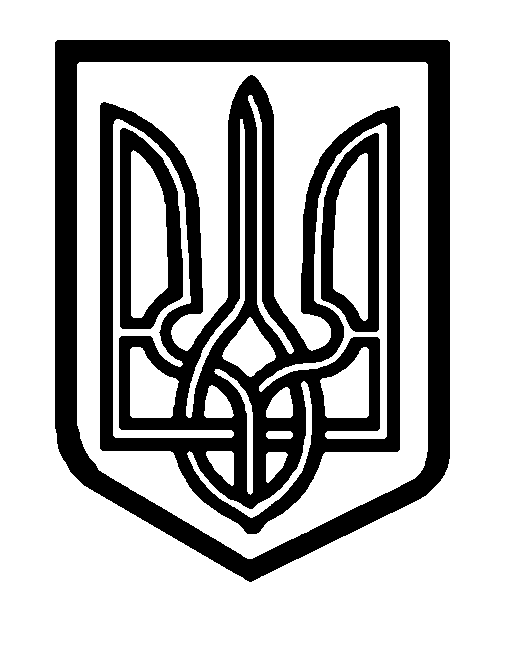 